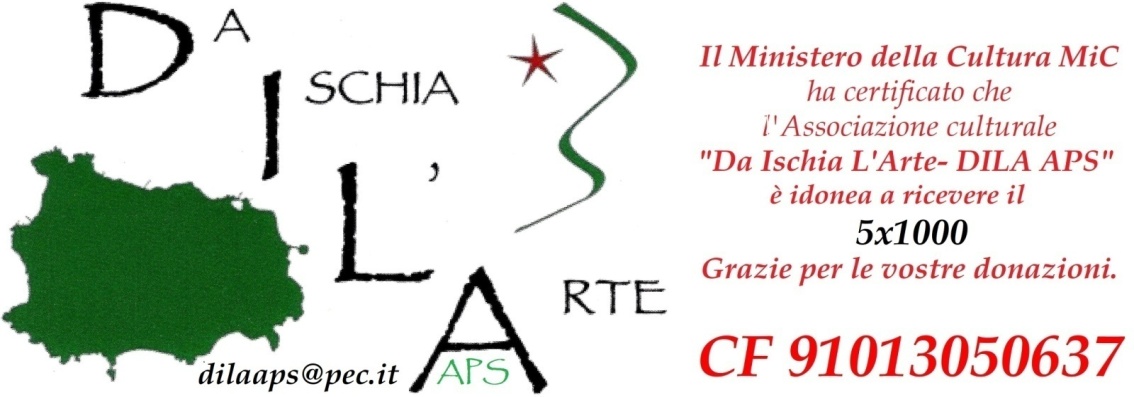 Ai Membri del Consiglio Direttivo  DILA APS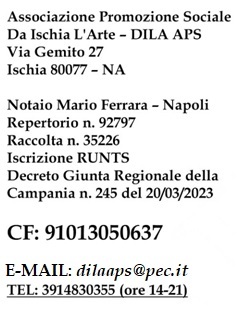 Chiara Pavoni - Gaetano Di Meglio - Milena Petrarca - Roberta Panizza - Rosalba Grellae p.c. Angela Maria TiberiBuongiorno,avendo ricevuto le seguenti mail e chat da parte della Vice Presidente Angela Maria Tiberi1) da angelamaria.tiberi@virgilio.it  - 24 Dicembre 2023 ore 15:44 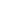 a emmegiischia@gmail.com e a milena.petrarca@gmail.comEgregio Presidente Bruno Mancini e DirettivoLa sottoscritta Angela Maria Tiberi, ringrazia per la nomina in questo periodo vissuto insieme, ma dal 2024 decide di rinunciare alla nomina e di appartenere al Direttivo D.I.L.A. Ischia aps per motivi personali ed inderogabili. Con stima Angela Maria Tiberi 2) da angelamaria.tiberi@virgilio.it  - 25 Dicembre 2023 ore 06:44 a emmegiischia@gmail.com e a milena.petrarca@gmail.com Oggetto: DimissioniEgregio Presidente Bruno Mancini e DirettivoLa sottoscritta Angela Maria Tiberi, ringrazia per la nomina in questo periodo vissuto insieme, ma dal 2024 decide di rinunciare alla nomina e di appartenere al Direttivo D.I.L.A. Ischia APS per motivi personali ed inderogabili.3) dal numero telefonico 3205584216 - 26 Dicembre 2023tramite whatsApp al numero telefonico 3914830355Ho inviato email delle dimissioni di Vicepresidente associazione D.I.L.A. Ischia per motivi personali ed inderogabilia norma dell'articolo 20 dello statuto ove si legge: "Nel caso in cui, per dimissioni o altre cause, uno dei componenti l’Organo di amministrazione decade dall’incarico, l’Organo di amministrazione può provvedere alla sua sostituzione, nominando il primo tra i non eletti, salvo ratifica da parte dell’Assemblea degli associati immediatamente successiva, che rimane in carica fino allo scadere dell’intero Organo."CONVOCO il Consiglio Direttivo nella sede legale di Via Gemito 27 - Ischia - per il giorno 4 gennaio 2024 alle ore 18 in prima e per il giorno 5 gennaio 2024 ore 18 in seconda convocazione con ordine del giorno:1) Dimissioni di Angela Maria Tiberi da Membro del Consiglio Direttivo e da Vice Presidente DILA APS2) Nomina nuovo Membro Consiglio Direttivo DILA APS3) Nomina nuovo Vice Presidente DILA APSCari saluti a tutti Bruno Mancini – Ischia 26 Dicembre 2023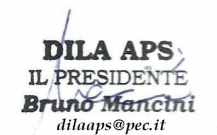 